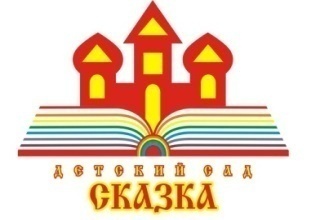 Консультация для родителейна тему: «Роль семьи в развитии речи ребёнка»Подготовила:учитель-логопед Халиулина Р.А.2022гРоль семьи в развитии речи ребёнка    В настоящее время все больше детей имеют нарушения в речи. Многих родителей интересует, возможно ли исправить недостатки речи, не прибегая к помощи специалиста? Мы попробуем помочь вам! Физическое, психическое и интеллектуальное воспитание ребёнка начинается в раннем детстве. Все навыки приобретаются в семье, в том числе и навык правильной речи. Речь ребёнка формируется на примере родных, близких ему людей. Бытует глубоко неправильное мнение о том, что звукопроизносительная сторона речи ребёнка развивается самостоятельно, без специального воздействия и помощи взрослых. В действительности же невмешательство в процесс формирования детской речи почти всегда влечёт за собой отставание в развитии. Речевые недостатки, закрепившись в детстве, с большим трудом преодолеваются в последующие годы. Очень важно, чтобы ребёнок с раннего возраста слышал правильную отчётливую речь, на примере которой формируется его собственная.
     Наличие у ребёнка выраженных нарушений в речи обычно сказывается на всём его психическом развитии. Общий ход психического развития ребёнка в этом случае, безусловно, замедлится, что неизбежно скажется на всём процессе его школьного обучения и дальнейшей жизни.
     Много неприятностей доставляют и так называемые вторичные психические наслоения, которые нередко возникают как реакция на речевой дефект. Появление такого рода психических наслоений является результатом многократно испытанных ребёнком неудач в ходе речевого общения, а также неправильной реакции окружающих на его речевой дефект (насмешки, передразнивания). Именно из-за вторичных психических наслоений иногда даже сравнительно небольшие дефекты речи, страдающие этими дефектами, воспринимают как самое настоящее несчастье, особенно это, усиливается с возрастом.
     Постарайтесь сделать так, чтобы ваши дети, если они страдают какими-то речевыми расстройствами, не таили на вас обид в течение всей их дальнейшей жизни.
&     Сделайте всё от вас зависящее, чтобы привести речь ребёнка к норме – пусть ничто не мешает ему полноценно учиться, работать и жить.

     Как организовать логопедические занятия дома?
     Итак, вы решили самостоятельно начать заниматься со своим ребенком до того, как у вас появится возможность получить квалифицированную помощь. Прежде чем начать занятия, подготовьте всё, что может вам понадобиться:
     – Большое настольное зеркало, чтобы ребенок мог контролировать правильность выполнения им упражнений артикуляционной гимнастики.
     – «Лото» различной тематики (зоологическое, биологическое, «Посуда», «Мебель» и т.п.).
     – Хорошо также приобрести муляжи фруктов, овощей, наборы небольших пластмассовых игрушечных животных, насекомых, транспортных средств, кукольную посуду и т.д. (или хотя бы картинки).
     – Разрезные картинки из двух и более частей.
     – Вашим хобби до окончательной компенсации недоразвития речи у ребенка должно стать коллекционирование различных картинок, которые могут пригодиться в процессе подготовки к занятиям (красочные упаковки от продуктов, журналы, плакаты, каталоги и пр.) Заведите дома большую коробку, куда вы будете складывать свою «коллекцию».
     – Для развития мелкой моторики приобретите или сделайте сами игры: пластилин и другие материалы для лепки, конструктор, шнуровки, счетные палочки и т.д.
     – Тетрадь или альбом для наклеивания картинок и планирования занятий. Основная трудность для родителей – нежелание ребенка заниматься. Чтобы преодолеть это, необходимо заинтересовать малыша. Важно помнить, что основная деятельность детей – игровая. Все занятия должны строиться по правилам игры! Можно «отправиться в путешествие» в Сказочное Королевство или в гости к Незнайке. Плюшевый мишка или кукла тоже могут «побеседовать» с малышом. Редкий ребенок будет сидеть на месте и впитывать знания. Не переживайте! Ваши старания не пройдут даром, и результат занятий обязательно проявится.

     Советы логопеда
     – Разрезные картинки из двух и более частей. Для достижения результата необходимо заниматься каждый день. Ежедневно проводятся: игры на развитие мелкой моторики, артикуляционная гимнастика (лучше 2 раза в день), игры на развитие слухового внимания или фонематического слуха, игры на формирование лексико-грамматических категорий.
     Количество игр – 2-3 в день, помимо игр на развитие мелкой моторики и артикуляционной гимнастики. Не переутомляйте малыша! Не перегружайте информацией! Это может стать причиной заикания. Начинайте занятия с 3-5 минут в день, постепенно увеличивая время. Некоторые занятия (например, на формирование лексико-грамматических категорий) можно проводить по дороге домой. Длительность занятия без перерыва не должна превышать 15 – 20 минут. Позже внимание ребенка рассеется, и он не будет способен воспринимать никакую информацию. Некоторые дети не могут сконцентрироваться и на это время, ведь каждый ребенок индивидуален. Если вы увидите, что взгляд вашего ребенка блуждает, что он уже совершенно никак не реагирует на вашу речь, как бы вы ни старались и не привлекали все знакомые вам игровые моменты, значит, занятие необходимо прекратить или прервать на некоторое время.
Знакомьте ребенка с детской литературой! Старайтесь прочитывать малышу хоть несколько страниц, рассмотрите картинки к прочитанному тексту, опишите их, задайте ребенку вопросы по тексту. «Когда же можно все успеть?» - спросите вы. Чтение книг можно отложить на вечер перед сном. Возможно, другие педагоги посчитают это неправильным, ведь именно в такое вечернее время ребенок устал и его внимание рассеяно. Проверено! Чтение перед сном становится любимым занятием малыша – ведь еще 15-20 минут можно пободрствовать, пообщаться с родителями, поделиться своими секретами. Желательно, чтобы тема литературного произведения совпадала с лексической темой недели.
     Пользуйтесь наглядным материалом! Детям трудно воспринимать слова, оторванные от изображения. Например, если вы решили выучить с ребенком названия фруктов, покажите их в натуральном виде или пользуйтесь муляжами, картинками. Говорите четко, повернувшись лицом к ребенку. Пусть он видит движения ваших губ, запоминает их. Не употребляйте слово «неправильно»! Поддерживайте все начинания малыша, хвалите даже за незначительные успехи. Не требуйте от него правильного произношения слова сразу. Лучше еще раз просто сами повторите образец произношения этого слова.
     Не бойтесь экспериментировать! Игры можно придумывать самим. Все зависит от вашей фантазии.
     Можно адаптировать (упрощать) сложные игры, если ребенок не воспринимает их в том виде, в каком они будут предложены вам.Подготовила: учитель-логопед Халиулина Р.А.СП ДС «Сказка» ГБОУ СОШ №5 «ОЦ «Лидер» г.о. Кинель